PROGETTO DI ALTERNANZA SCUOLA-LAVORO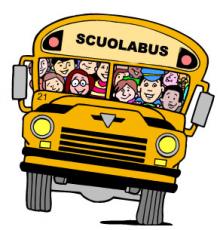 1° MODULO: SCUOLABUS. SAPERI IN VIAGGIO ITINERARIO A TAPPE DEGLI STUDENTI LICEALI NELLE SCUOLE PRIMARIE DELLA VALLE DI SUSA PRESENTAZIONE DEL PROGETTO:L’idea di questo modulo del progetto di alternanza scuola-lavoro è maturata in seguito alla richiesta da parte di alcune insegnanti delle scuole elementari del territorio di una collaborazione con il nostro Istituto. La proposta di un intervento didattico “in verticale”, che coinvolga come soggetti attivi gli studenti liceali ha evidentemente una ricaduta formativa sugli stessi, ma può essere funzionale anche per un orientamento “precoce” dei bambini verso l’indirizzo disciplinare che dovranno scegliere nel loro futuro scolastico.La scelta di un contesto scolastico per avviare questa prima esperienza nel mondo del lavoro è stata suggerita e confermata, inoltre, dalla possibilità di intraprendere questo percorso in tempi brevi, senza dover affrontare corsi di formazione aziendale specifici.Il progetto coinvolge tutti gli studenti liceali delle classi terze, e, in una cornice comune che definisce tempi e modalità di intervento, si articola nelle diramazioni corrispondenti ai tre indirizzi:“Metropolis”, approfondimenti di carattere storico, mitico e artistico di alcuni periodi della storia greca e romana, raccontati in forma ludica ed interattiva“A spasso per l’Europa”, incontri con personaggi francesi, inglesi e spagnoli alla scoperta delle capitali europee.“Le particelle elementari”, esperimenti e dimostrazioni scientifiche con materiali e strumenti di uso quotidianoIn sintesi, il progetto prevede che gli studenti diventino maestri per alcune ore e sperimentino tutte le fasi del lavoro docente, dalla ricerca, alla preparazione, fino alla presentazione di alcuni semplici moduli didattici.Le conoscenze, le abilità e le competenze che dovranno mettere in campo gli studenti valorizzeranno dunque le loro forze immaginative e creative, ma anche la sistematicità e la riflessione necessarie per predisporre un piano di lavoro che sia adeguato all’utenza, coerente e fattibile. Inoltre l’interazione con i bambini richiederà loro flessibilità e capacità di gestire gli imprevisti, ricalibrando continuamente le loro performance sui bisogni e le richieste dei piccoli discenti.Questa esperienza si svilupperà in 50 ore complessive, suddivise in 18 ore di formazione e 32 di tirocinio.Gli interventi didattici dei tre settori si intersecheranno e si integreranno secondo un planning che sarà predisposto e concordato dai tutor interni ed esterni.È fondamentale infatti che in questa prima esperienza di A.S.L. ci sia una forma di progettazione cooperativa aperta, che consenta in ogni momento di adeguare l’itinerario alle reali istanze dei soggetti coinvolti.Obiettivi di breve/medio/lungo periodo: Maturare la consapevolezza che ogni mansione lavorativa esige e presuppone una fase di formazione e di preparazione: nello specifico, gli studenti dovranno acquisire le conoscenze e le competenze necessarie per svolgere una funzione docente Imparare a progettare e programmare un’attività lavorativa: individuare gli argomenti più appropriati per i moduli didattici, ricercare materiali, adattarli per grado di difficoltà ai destinatari, semplificare il linguaggio scientifico-tecnico dei diversi ambiti disciplinari, definire tempi per interventi, prevedere l’uso di strumenti didattici o ludici per esemplificare o dimostrare i concetti espostiAttivare cooperazione e collaborazione fra studenti: predisporre insieme i moduli didattici o gli esperimenti scientifici che dovranno essere esposti e proposti agli allievi delle primarieAssumersi delle responsabilità: ogni studente deve saper gestire autonomamente la propria parte di progettoFare esperienza di Peer Education: mettere in atto la trasmissione dei saperi tra ragazzi, seppure di fasce scolastiche diverseEsercitarsi alla comunicazione in pubblico: imparare attraverso la pratica ad esporre in modo sicuro ed efficace le proprie conoscenzeAffinare le proprie abilità comunicative: saper convincere con linguaggio adatto agli allievi, dilettare con attività ludiche e sperimentali ed accendere curiosità ed interessi, stabilire connessioni affettive-emozionali per favorire l’approccio cognitivo dei bambiniImparare a valutare e valorizzare le proprie prestazioni: accettare la valutazione del proprio lavoro come stimolo per migliorare, correggere o confermare un percorso attraverso un feedback costante e, a conclusione dell’esperienza, con la somministrazione di brevi questionari ai bambini. Rielaborare in forma divulgativa, con opportuna documentazione fotografica e video, le fasi e gli esiti dell’esperienza.Studenti coinvolti: Gli studenti delle classi terze degli indirizzi scientifico, classico, linguistico del Liceo. Partner esterni:Scuole elementari di Avigliana, Bardonecchia, Bussoleno, Cesana, Claviere, Oulx, Salbertrand, Sestriere, Susa. Composizione del CS del Des Ambrois:Il Dirigente dell’Istituto Des Ambrois: Prof. AinardiI referenti del “ Progetto di Alternanza scuola-lavoro”: Prof.sse Fonzo, Marchetti e TarabionoI coordinatori delle classi terze.Attività dei Consigli di classe:Condivisione degli obiettivi del progettoCollaborazione nella gestione delle attivitàOrganizzazione degli impegni scolastici degli studenti con programmazione compatibile con il tirocinio esternoCompiti del tutor interno:elaborare, insieme al tutor esterno, il percorso formativo personalizzato che verrà sottoscritto dalle parti coinvolte (scuola, struttura ospitante, studente/soggetti esercenti la potestà genitoriale)assistere e guidare lo studente nei percorsi di alternanza e verificarne, in collaborazione con il tutor esterno, il corretto svolgimentomonitorare continuativamente le attività e correggere le eventuali criticità che dovessero emergere dalle stessevalutare, comunicare e valorizzare gli obiettivi raggiunti e le competenze progressivamente sviluppate dallo studenteinformare ed aggiornare il Consiglio di classe sullo svolgimento dei percorsi, anche ai fini dell’eventuale riallineamento della classe;assistere il Dirigente Scolastico nella redazione della scheda di valutazione sulle strutture con le quali sono state stipulate le convenzioni per le attività di alternanza, evidenziandone il potenziale formativo e le eventuali difficoltà incontrate nella collaborazione.Compiti del tutor esterno:concordare con il tutor interno la progettazione, l'organizzazione e la pianificazione dell’esperienza di alternanza;favorire l’inserimento dello studente nel contesto operativo, informandolo delle procedure comportamentali da rispettare assicurare condizioni ambientali ottimali per lo svolgimento delle attività lavorative, fornendo spazi e strumenti necessari, preventivamente concordatigarantire  ed esigere il rispetto reciproco di tempi e ruoli coinvolgere lo studente nel processo di valutazione dell’esperienza;fornire all’istituzione scolastica gli elementi concordati per valutare l’attività dello studente e l’efficacia del processo formativoAzioni, fasi e articolazioni dell’intervento :Presentare l'attività agli studenti e ai Consigli di classe per la condivisione degli obiettivi formativi inerenti al progetto.Stabilire contatti con le strutture esterne ospitanti e costruire reti di relazioni stabili e agevoli, anche attraverso la creazione di una piattaforma Individuare tutor esterni ed organizzare le attività in sintonia con le esigenze ed i vincoli della struttura ospitante.Definire tempi e modalità degli interventi didattici e comunicarli al coordinatore di classe per organizzare l’alternanza in compatibilità con gli impegni scolasticiPrediporre i materiali e preparare i moduli didatticiPianificare l'attività e definire i percorsi personalizzatiMonitorare lo svolgimento dell'esperienza lavorativaValutare e certificare gli esitiDivulgare e valorizzare i risultati raggiuntiValutazione e CertificazioneAl termine dell'esperienza, il tutor interno raccoglie gli esiti dell'esperienza attraverso schede di valutazione compilate dalle diverse parti in campo (all.3-4-5) ed elabora una sintesi che sarà sottoposta all'attenzione del consiglio di classe.Il percorso di ogni studente sarà certificato ai fini della compilazione del curriculum scolastico, valido anche per l'Esame di Stato (all. 6).DivulgazioneDocumentazione delle diverse fasi dell'esperienza attraverso report, fotografie e video.Realizzazione di presentazione in ppt ed eventuale creazione di una pubblicazione cartacea.